«Ритмические упражнения. Элементы партерной гимнастики»Цель урока: освоение правил техники выполнения комплекса упражнений партерной гимнастики.Задачи урока:обучающая - научить соблюдать правила при выполнении комплекса упражнений партерной гимнастики;развивающая – способствовать развитию гибкости позвоночника в совокупности с подвижностью и укреплением всего суставо – связочного аппарата;воспитательная – формировать у учащихся сознание необходимости индивидуальной работы по собственному физическому развитию.Подготовительная часть:марш на месте (8 раз);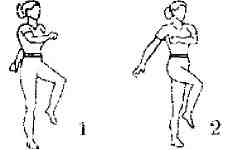 работа головы крестом (8 раз);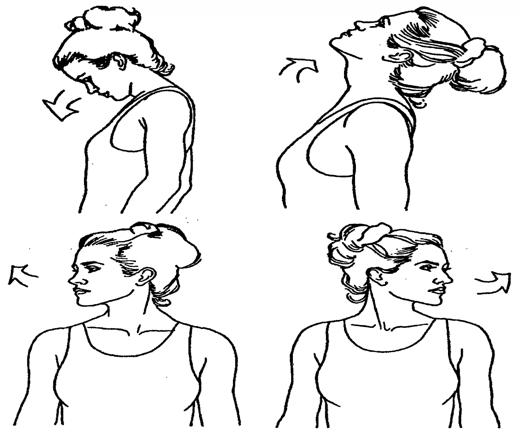 круговые движения плечами вперед (8 раз), назад (8 раз);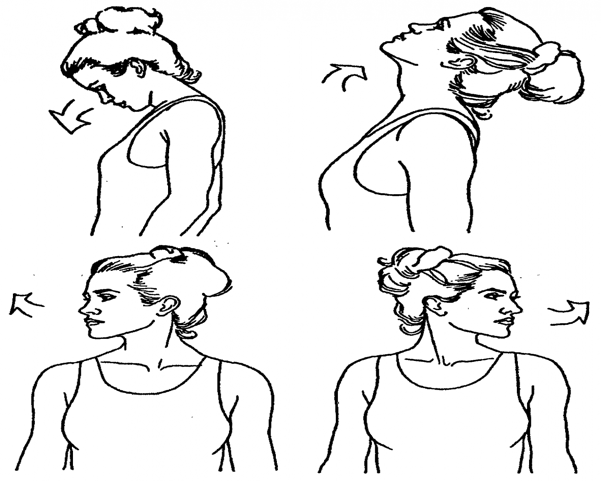 наклоны корпуса вправо, влево (16 раз);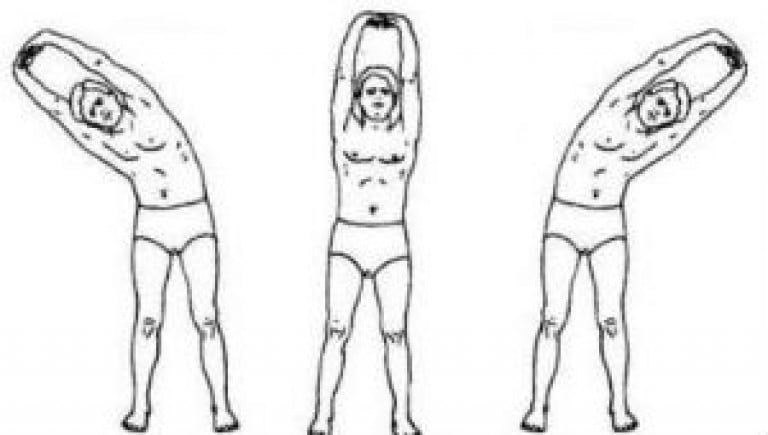 прыжки на двух ногах на месте (32 раза).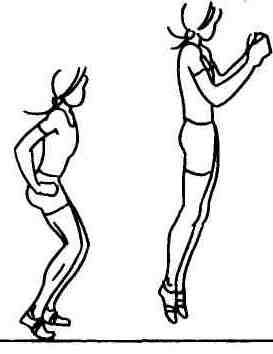 Подготовительная часть:https://www.youtube.com/watch?v=x7QpNqnbJaI&list=PL8t_aFp9Cp-EM9TK4yptkizrLOkKZsxEl&index=3 Заключительная часть:Повторение танца «Тренд»Поперечный шпагат 1минута;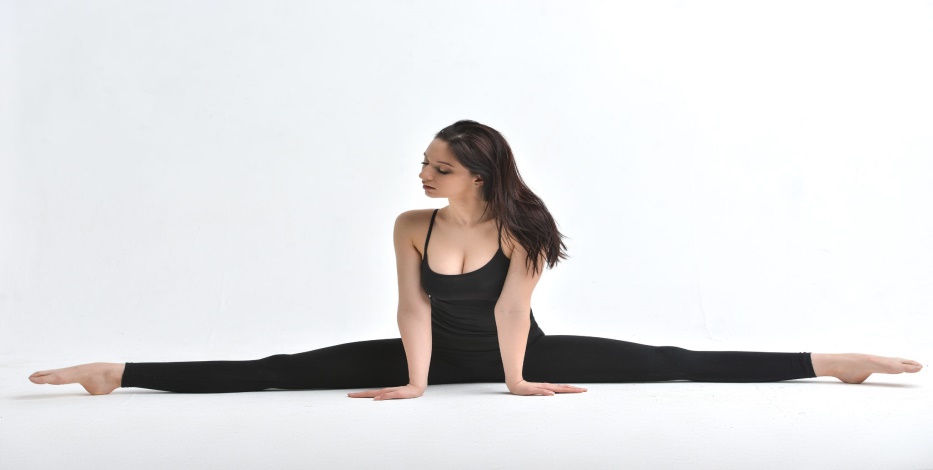 Продольный правый, левый шпагат по 1 минуте;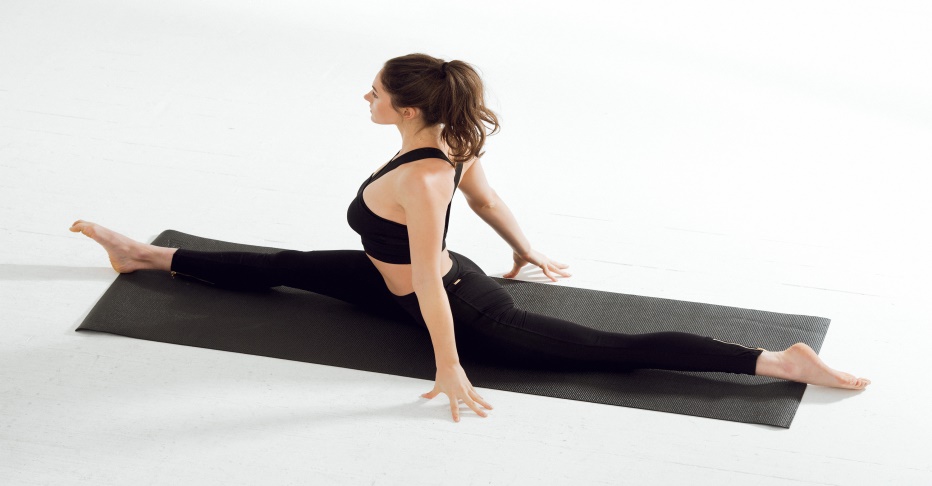 